PLAN I PROGRAMdvodnevnog izleta u BudimpeštuZagreb – Budimpešta – Zagrebdan: ZAGREB – BUDIMPEŠTAPolazak autobusom u ranim jutarnjim satima. Vožnja preko Varaždina i Čakovca te dalje kroz Mađarsku uz povremena zaustavljanja radi odmora do Budimpešte. Po dolasku razgled PEŠTE: ULICA RAKOCZI, KOLODVOR KELETY, LANČANI MOST, NEP STADION, CRKVA SV. STJEPANA, te BUDIMA: CRKVA SV. MATIJAŠA, KRALJEVSKA PALAČA, RIBARSKA  TVRĐAVA i drugo. Nakon razgleda slobodno vrijeme za individualnu šetnju u ulici VACY. U popodnevnim satima smještaj u hotel, uz kraće zadržavanje kod spomenika Miroslavu Krleži. Večera. Nakon večere odlazak na vožnju brodom po DUNAVU. Povratak u hotel. Noćenje.dan: BUDIMPEŠTA – ZAGREBRaniji doručak. Zadržavanje u centru grada uz mogućnost posjete nekom od shopping centara. Po odlasku iz Budimpešte zaustavljanje na GELLERT BRDU, visokom 140 m, sačinjenom od dolomita, a koje se uzdiže iznad Dunava u Budimu. Prema legendi vještice su posjećivale brdo svake noći i jahale na leđima ljudi. Tu se nalazi i CITADELA, utvrda iz 19. stoljeća s čijih se bedema pruža jedan od najljepših pogleda na grad. Ovdje se nalazi i spomenik posvećen oslobođenju u Drugom svjetskom ratu. Nastavak putovanja prema BALATONU. Slijedi zaustavljanje i razgled MAĐARSKOG MORA. Nastavak vožnje za Hrvatsku. Dolazak na mjesto polaska u večernjim satima.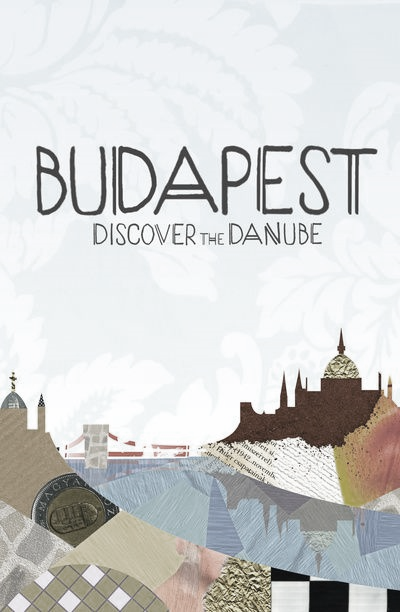 